WATERFORD & WEXFORD EDUCATION & TRAINING BOARDBord Oideachais agus Oiliúna Phort Láirge agus Loch Garman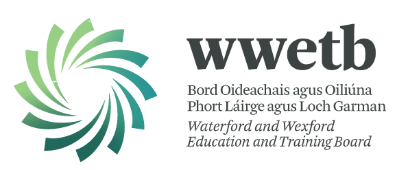 WWETB invites applications for the following:BUS ESCORT (PART TIME) WWETB WEXFORD SCHOOLSCONFIRMED ROUTES TO SERVE:Bridgetown College, WexfordColáiste Abbáin, Adamstown, Wexford(A panel of successful candidates may be formed in order to fill additional roles in our Wexford Schools (excluding Gorey) as they arise during the 2024/25 academic year)All details including Application form and a detailed Job Description can be downloaded from our website:https://wwetb.ie/about/organisation/human-resources/vacancies Closing Date for receipt of applications is 4:00 p.m. on Friday 2nd August 2024.Shortlisting may apply.  Canvassing will disqualify.  Late applications will not be accepted.  WWETB is an equal opportunities employer. Signed:Human Resource Manager, WWETB, Ardcavan Business Park Wexford. Phone: (053) 9123799